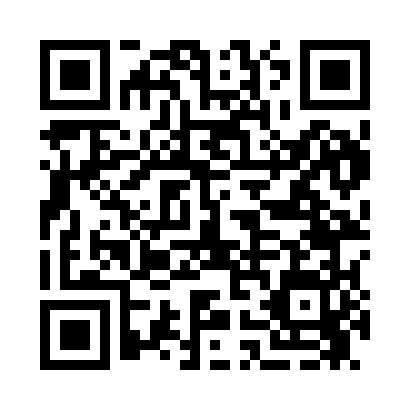 Prayer times for Braman, Oklahoma, USAWed 1 May 2024 - Fri 31 May 2024High Latitude Method: Angle Based RulePrayer Calculation Method: Islamic Society of North AmericaAsar Calculation Method: ShafiPrayer times provided by https://www.salahtimes.comDateDayFajrSunriseDhuhrAsrMaghribIsha1Wed5:156:341:265:138:199:382Thu5:146:331:265:138:209:393Fri5:136:321:265:138:219:404Sat5:116:311:265:148:219:425Sun5:106:301:265:148:229:436Mon5:096:291:265:148:239:447Tue5:076:281:265:148:249:458Wed5:066:271:265:148:259:469Thu5:056:261:265:148:269:4710Fri5:036:251:265:158:279:4911Sat5:026:241:265:158:279:5012Sun5:016:231:265:158:289:5113Mon5:006:231:265:158:299:5214Tue4:596:221:265:158:309:5315Wed4:586:211:265:158:319:5416Thu4:576:201:265:168:329:5517Fri4:566:191:265:168:339:5718Sat4:556:191:265:168:339:5819Sun4:546:181:265:168:349:5920Mon4:536:171:265:168:3510:0021Tue4:526:171:265:168:3610:0122Wed4:516:161:265:178:3710:0223Thu4:506:151:265:178:3710:0324Fri4:496:151:265:178:3810:0425Sat4:486:141:265:178:3910:0526Sun4:476:141:265:178:4010:0627Mon4:476:131:275:188:4010:0728Tue4:466:131:275:188:4110:0829Wed4:456:121:275:188:4210:0930Thu4:456:121:275:188:4210:1031Fri4:446:121:275:198:4310:11